CITY OF NEW HAVEN 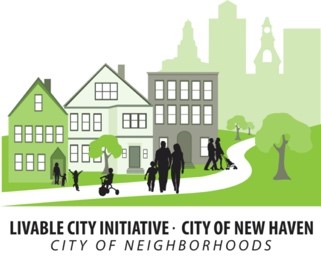 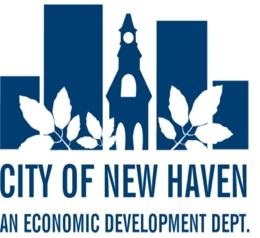 Justin Elicker, Mayor LIVABLE CITY INITIATIVE 165 Church Street, 3rd Floor 	 New Haven, CT 06510  Affordable Housing Commission                                           Wednesday March 27, 2024 6:00 pm Mark Wilson is inviting you to a scheduled Zoom meeting.Join Zoom MeetingPhone one-tap: US: +13052241968,,85481333885# or +13092053325,,85481333885# Meeting URL: https://newhavenct.zoom.us/j/85481333885?pwd=N0JNcx1sABHyVwbJzYbFt9BtCC3wj5.1 Meeting ID: 	854 8133 3885Password: 	b4XFGYTNAgenda:Old & New Business ACH Report (Addendum) ACH StructureUpcoming MeetingsArlevia T. Samuel Executive DirectorPhone: (203) 946-7090 Fax: (203) 946-4899  Michael PiscitelliEconomicDevelopmentAdministrator